深圳市光明区教育局政府信息依申请公开办理流程图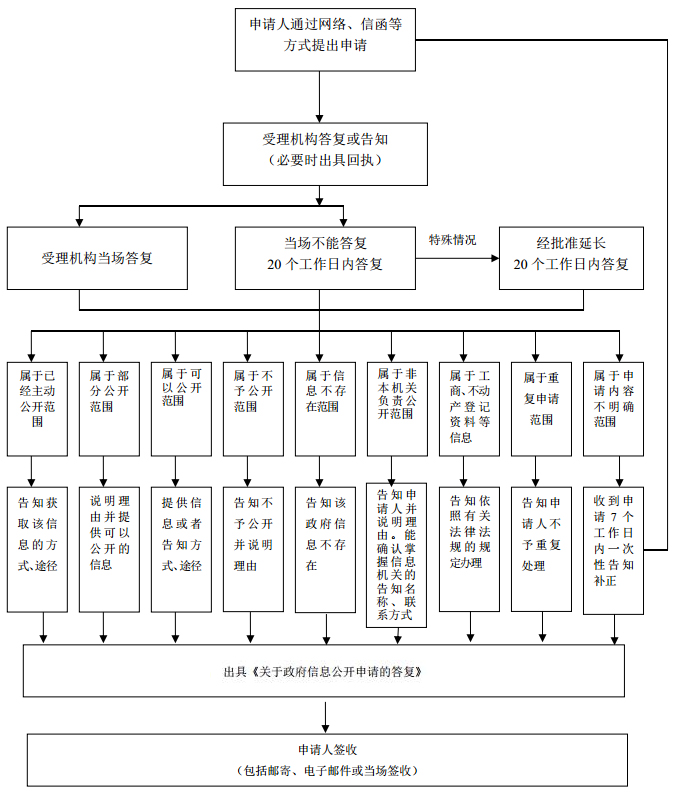 